INDICAÇÃO Nº 2458/2017Indica novamente ao Poder Executivo Municipal a execução de serviços de poda e levantamento da copa das árvores na Rua Monte Líbano, atrás do Condomínio Terras de Siena.Excelentíssimo Senhor Prefeito Municipal, Nos termos do Art. 108 do Regimento Interno desta Casa de Leis, dirijo-me a Vossa Excelência para indicar que, por intermédio do Setor competente, a execução de serviços de pode e levantamento  da copa das árvores na Rua Monte Líbano, atrás do Condomínio Terras de Siena.Justificativa:                     As pessoas que transitam pelo local, especialmente as que fazem caminhadas e ciclistas estão reclamando das árvores que estão tomando uma faixa de rolamento da rua devido à copa e galhos frondosos justamente onde as pessoas fazem caminhadas e os ciclistas transitam. Por esta razão, fazem-se necessários a poda e o levantamento das copas das árvores, para facilitar a passagem de pedestres e ciclistas que diariamente circulam pela região, além da questão da segurança pública.                       Plenário “Dr. Tancredo Neves”, em 09 de março de 2017.José Antonio Ferreira“Dr. José”-vereador-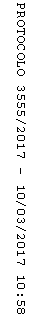 